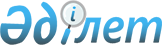 О внесении на рассмотрение Президента Республики Казахстан предложения о подписании Протокола о внесении изменений в Соглашение о миротворческой деятельности Организации Договора о коллективной безопасности от 6 октября 2007 годаПостановление Правительства Республики Казахстан от 30 ноября 2020 года № 806
      Правительство Республики Казахстан ПОСТАНОВЛЯЕТ:
      внести на рассмотрение Президента Республики Казахстан предложение о подписании Протокола о внесении изменений в Соглашение о миротворческой деятельности Организации Договора о коллективной безопасности от 6 октября 2007 года. ПРОТОКОЛ
о внесении изменений в Соглашение о миротворческой деятельности Организации Договора о коллективной безопасности от 6 октября 2007 года
      Государства-члены Организации Договора о коллективной безопасности, именуемые в дальнейшем Сторонами,
      стремясь к дальнейшему совершенствованию правовых основ миротворческой деятельности Организации Договора о коллективной безопасности,
      руководствуясь статьей 15 Соглашения о миротворческой деятельности Организации Договора о коллективной безопасности от 6 октября 2007 года (далее – Соглашение),
      договорились о нижеследующем:
      1. Внести в Соглашение следующие изменения:
      1.1. В статье 1:
      а) дополнить абзацем девятым следующего содержания:
      "координирующее государство" – одно из государств-членов, определяемое СКБ для решения организационных вопросов и вопросов всестороннего обеспечения применения КМС в операции ООН по поддержанию мира;";
      б) абзацы девятый-одиннадцатый считать абзацами десятым-двенадцатым соответственно.
      1.2. Статью 8 изложить в следующей редакции: "Статья 8
      Миротворческие силы могут применяться в операциях ООН по поддержанию мира.
      Для применения в операции ООН по поддержанию мира КМС создаются под эгидой координирующего государства. Условия участия КМС в операции ООН по поддержанию мира определяются в соглашении, заключаемом координирующим государством с уполномоченным подразделением ООН. Отдельные вопросы, связанные с включением миротворческих контингентов в КМС, предназначенные к применению в операциях ООН по поддержанию мира, регламентируются двух- и многосторонними соглашениями между координирующим государством и другими государствами-членами. 
      Каждое государство-член вправе направлять свои миротворческие контингенты, зарегистрированные в Системе обеспечения готовности миротворческого потенциала ООН, для участия в миротворческих операциях по мандату ООН, информируя о своем участии СКБ.".
      2. Настоящий Протокол вступает в силу в порядке, предусмотренном статьей 12 Соглашения.
      Совершено в городе __________ "___" __________ 202__ года в одном подлинном экземпляре на русском языке. Подлинный экземпляр настоящего Протокола хранится в Секретариате Организации Договора о коллективной безопасности, который направит каждому государству, подписавшему настоящий Протокол, его заверенную копию.
					© 2012. РГП на ПХВ «Институт законодательства и правовой информации Республики Казахстан» Министерства юстиции Республики Казахстан
				
      Премьер-Министр
Республики Казахстан 

А. Мамин
Проект
За Республику Армения
За Кыргызскую Республику
За Республику Беларусь

За Российскую Федерацию

За Республику Казахстан

За Республику Таджикистан
